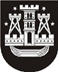 KLAIPĖDOS MIESTO SAVIVALDYBĖS TARYBASPRENDIMASDĖL KLAIPĖDOS MIESTO SAVIVALDYBĖS TARYBOS 2011-01-27 SPRENDIMO NR. T2-24 "DĖL KLAIPĖDOS MIESTO SAVIVALDYBĖS BUTŲ IR KITŲ PATALPŲ SAVININKŲ BENDROSIOS NUOSAVYBĖS ADMINISTRATORIAUS ATRINKIMO TVARKOS APRAŠO PATVIRTINIMO" IR JĮ PAPILDŽIUSIO SPRENDIMO PRIPAŽINIMO NETEKUSIAIS GALIOS 2013-09-25 Nr. T2-242KlaipėdaVadovaudamasi Lietuvos Respublikos vietos savivaldos įstatymo (Žin., 1994, Nr. 55-1049; 2008, Nr. 113-4290) 18 straipsnio 1 dalimi, atsižvelgdama į Vyriausybės atstovo Klaipėdos apskrityje tarnybos 2013-08-08 teikimą Nr. (5.1)-TR-94 „Dėl Klaipėdos miesto savivaldybės tarybos 2011-01-27 sprendimo Nr. T2-24 "Dėl Klaipėdos miesto savivaldybės butų ir kitų patalpų savininkų bendrosios nuosavybės administratoriaus atrinkimo tvarkos aprašo patvirtinimo" panaikinimo“, Klaipėdos miesto savivaldybės taryba n u s p r e n d ž i a:1. Pripažinti netekusiais galios:1.1. Klaipėdos miesto savivaldybės tarybos 2011-01-27 sprendimą Nr. T2-24 "Dėl Klaipėdos miesto savivaldybės butų ir kitų patalpų savininkų bendrosios nuosavybės administratoriaus atrinkimo tvarkos aprašo patvirtinimo";1.2. Klaipėdos miesto savivaldybės tarybos 2012 m. sausio 26 d. sprendimą Nr. T2-6 „Dėl Klaipėdos miesto savivaldybės butų ir kitų patalpų savininkų bendrosios nuosavybės administratoriaus atrinkimo tvarkos aprašo patvirtinimo" pakeitimo“. 2. Skelbti apie šį sprendimą vietinėje spaudoje ir visą sprendimo tekstą – Klaipėdos miesto savivaldybės interneto tinklalapyje.Savivaldybės meras Vytautas Grubliauskas